Comissão Especial do Processo de Escolha dos Membros do Conselho Tutelar de Vitor Meireles 2023.A Comissão Especial do Processo de Escolha dos membros do Conselho Tutelar de Vitor Meireles, torna pública a listagem de candidatos inscritos. De acordo com o edital n° 001/2023, a lista dos pretensos candidatos é publicada a fim de que no período de 04/05/2023 a 08/05/2023, qualquer cidadão tenha oportunidade de apresentar impugnação, caso tenham conhecimento de algum impedimento às candidaturas.As impugnações podem ser enviadas para e-mail  cmdca@vitormeireles.sc.gov.br ou Rua: Santa Catarina, n° 2800, Centro, Casa da Cidadania, Vitor Meireles.Vitor Meireles, 03 de maio de 2023.Leonice MorgenrothPresidente da Comissão EspecialConselho Municipal dos Direitos da Criança e do Adolescente. 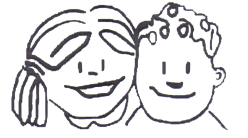 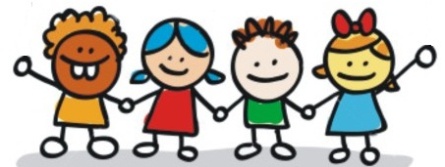      VITOR MEIRELES - SC       N° DA INSCRIÇÃONOMES DOS INSCRITOS01Zenilda Maciel Rodrigues02Cleidi Cardoso03Loreni Tele Vanhecu Teie04 Djonata Alves da Silva05Ryse Alves dos Santos06Bú Cutschô07Patrícia Bertotti08Elair Rodrigues Pereira09Leide Francine Dos Santos10Cabechuim Lo Camlem11Eliane Tchuclá Namblá12 Ademir Fiamoncini13Luciana Darolt14Leandro Dieferson Fernandes15Karoline Guedes Machado16Luzia Manzoti17Diego Merizzi18Ariane Roberta Cunha 